Trumpas aprašymas:Kauno miesto gyventojų apklausos dėl oro kokybės organizavimo paslaugų pirkimasPirkimo paskelbimo data:2017-01-09 18:00:00BVPŽ kodaiApklausų paslaugos 79311000-7Pirkimo rūšis:PaslaugosSusiję skelbimai: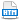 Skelbimas apie supaprastintą pirkimą (2017-01-09)Vieši dokumentai:Kauno miesto gyventojų apklausos dėl oro kokybės organizavimo paslaugų pirkimo supaprastinto atviro konkurso būduhttp://cvpp.lt/index.php?option=com_vpt&theme=new&task=view&tender_id=322667Perkančioji organizacija:Kauno miesto savivaldybės administracija 
Laisvės al. 96
44251
Kaunas